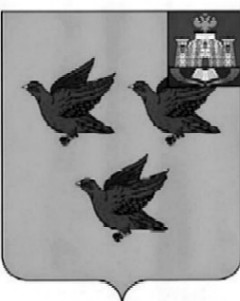 РОССИЙСКАЯ ФЕДЕРАЦИЯОРЛОВСКАЯ ОБЛАСТЬАДМИНИСТРАЦИЯ ГОРОДА ЛИВНЫПОСТАНОВЛЕНИЕ28 января 2022 года	                                                                                     № 4 г. ЛивныОб утверждении Порядка осуществления ведомственного контроля за соблюдением муниципальными организациями города Ливны требований Федерального закона от 18 июля 2011 года № 223-ФЗ «О закупках товаров, работ, услуг отдельными видами юридических лиц» и иных принятых в соответствии с ним нормативных правовых актов Российской Федерации В соответствии со статьей 6.1 Федерального закона от 18 июля 2011 года № 223-ФЗ «О закупках товаров, работ, услуг отдельными видами юридических лиц» администрация города Ливны п о с т а н о в л я е т:1. Утвердить прилагаемый Порядок осуществления ведомственного контроля за соблюдением муниципальными организациями города Ливны  Орловской области требований Федерального закона от 18 июля 2011 года  № 223-ФЗ «О закупках товаров, работ, услуг отдельными видами юридических лиц» и иных принятых в соответствии с ним нормативных правовых актов Российской Федерации.2. Опубликовать настоящее постановление в газете «Ливенский вестник» и разместить на сайте администрации города Ливны в сети Интернет.3. Контроль за исполнением настоящего постановления возложить на первого заместителя главы администрации города Ливны.Исполняющий обязанности главы города                                                                                Л.И. ПолунинаПриложение к постановлению администрации города Ливныот 28 января 2022 года № 4Порядок осуществления ведомственного контроля за соблюдением муниципальными организациями города Ливны требований Федерального закона от 18 июля 2011 года № 223-ФЗ «О закупках товаров, работ, услуг отдельными видами юридических лиц»  и иных принятых в соответствии с ним нормативных правовых актов Российской Федерации1. Настоящий Порядок устанавливает правила осуществления администрацией города Ливны Орловской области (далее – орган ведомственного контроля), ведомственного контроля за соблюдением  муниципальными бюджетными, автономными учреждениями и муниципальными унитарными предприятиями города Ливны (далее – заказчики, проверяемая организация) требований Федерального закона от 18 июля 2011 года № 223-ФЗ «О закупках товаров, работ, услуг отдельными видами юридических лиц» (далее - Федеральный закон № 223-ФЗ) и иных принятых в соответствии с ним нормативных правовых актов Российской Федерации (далее - ведомственный контроль).2. При осуществлении ведомственного контроля орган ведомственного контроля осуществляет проверку соблюдения заказчиком требований Федерального закона № 223-ФЗ и иных принятых в соответствии с ним нормативных правовых актов Российской Федерации (далее - обязательные требования), в том числе:а) требований, предусмотренных частями 2.2 и 2.6 статьи 2 Федерального закона № 223-ФЗ, в случае утверждения органом ведомственного контроля типового положения о закупке, предусмотренного статьей 2 Федерального закона;б) положения о закупке при осуществлении закупок.3. Ведомственный контроль осуществляется в соответствии с регламентом, утвержденным постановлением администрации города Ливны Орловской области.4. Ведомственный контроль осуществляется путем проведения выездной и (или) документарной проверки (далее - проверка).Срок и периодичность проведения проверок, уполномоченные должностные лица администрации города Ливны на проведение проверок (далее – уполномоченные должностные лица), утверждаются распоряжением администрации города Ливны Орловской области. При этом не допускается привлечение к проверке должностных лиц заказчика, в отношении которого проводится проверка.5.  При проведении проверки уполномоченные должностные лица имеют право:а) истребовать необходимые для проведения проверки документы с учетом требований законодательства Российской Федерации о государственной, коммерческой и иной охраняемой законом тайне;б) получать необходимые для проведения проверки объяснения в письменной форме, в форме электронного документа и (или) в устной форме;в) иметь в случае проведения выездной проверки беспрепятственный доступ на территорию, в помещения и здания заказчика (в том числе на фотосъемку, видеозапись и копирование документов) при предъявлении служебных удостоверений и уведомления, указанного в пункте 6 настоящего Порядка, с учетом требований законодательства Российской Федерации о государственной, коммерческой и иной охраняемой законом тайне;г) привлекать независимых экспертов для проведения экспертиз.6. Орган ведомственного контроля не менее чем за 5 рабочих дней до начала проведения проверки направляет проверяемой организации уведомление о проведении проверки, которое должно содержать:а) вид проверки (выездная и (или) документарная);б) срок проведения проверки, в том числе дату ее начала;в) сведения об уполномоченных должностных лицах;г) запрос о представлении документов и информации;д) информацию о необходимости обеспечения условий для проведения выездной проверки (в случае ее проведения), в том числе о предоставлении помещения для работы, а также средств связи и иных необходимых средств и оборудования.7. По результатам проведения проверки в течение 10 рабочих дней составляется акт, который подписывается уполномоченными должностными лицами. При наличии возражений (замечаний) по выводам, изложенным в акте проверки, проверяемая организация вправе представить письменные возражения (замечания) к акту проверки, которые приобщаются к материалам проведения проверки. При выявлении нарушений органом ведомственного контроля разрабатывается и утверждается план устранения выявленных нарушений.8. В случае выявления по результатам проверки действий (бездействия), содержащих признаки административного правонарушения, материалы проверки подлежат направлению в федеральный орган исполнительной власти, уполномоченный рассматривать дела о таких административных правонарушениях, а в случае выявления действий (бездействия), содержащих признаки состава уголовного преступления, - в правоохранительные органы.9. Материалы по результатам проверки, в том числе план устранения выявленных нарушений, указанный в пункте 7 настоящего Порядка, а также иные документы и информация, полученные (разработанные) в ходе проведения проверки, хранятся органом ведомственного контроля не менее 3 лет.